ПРИКАЗ № 15725.11. 2020 г.                                                                                         с. КазачинскоеО проведении муниципальногопрофессионального конкурса«Учитель года Казачинского района - 2021», «Воспитатель года Казачинского района-2021»В соответствии с планом работы Отдела образования администрации Казачинского района, в целях стимулирования творческой активности педагогов, выявления и распространения успешных образцов инновационной практики и нового качества образования,ПРИКАЗЫВАЮ:Утвердить:1.1. Положение о проведении профессионального    конкурса «Учитель года Казачинского района – 2021», «Воспитатель года Казачинского района-2021» (Приложение № 1, 2);1.2. Состав конкурсной комиссии, состав организационного комитета, состав счётной комиссии (Приложение № 3);1.3. Форму информационной карты участника  для участия в муниципальном конкурсе (Приложение № 4);1.5. Смету расходов на проведение конкурса (Приложение 5).2.  Организовать  проведение профессионального конкурса в два этапа.2.1.  1 этап школьный Дата проведения:   10 ноября – 20 декабря 2020г.2.2. 2 этап – муниципальный: два тура.Дата проведения: 20 декабря 2020г – 10 февраля 2021г.3. Провести церемонию награждения участников и победителей муниципального профессионального конкурса  19 февраля 2021 года на базе МБОУ Рождественской СОШ.4.  Руководителям образовательных учреждений: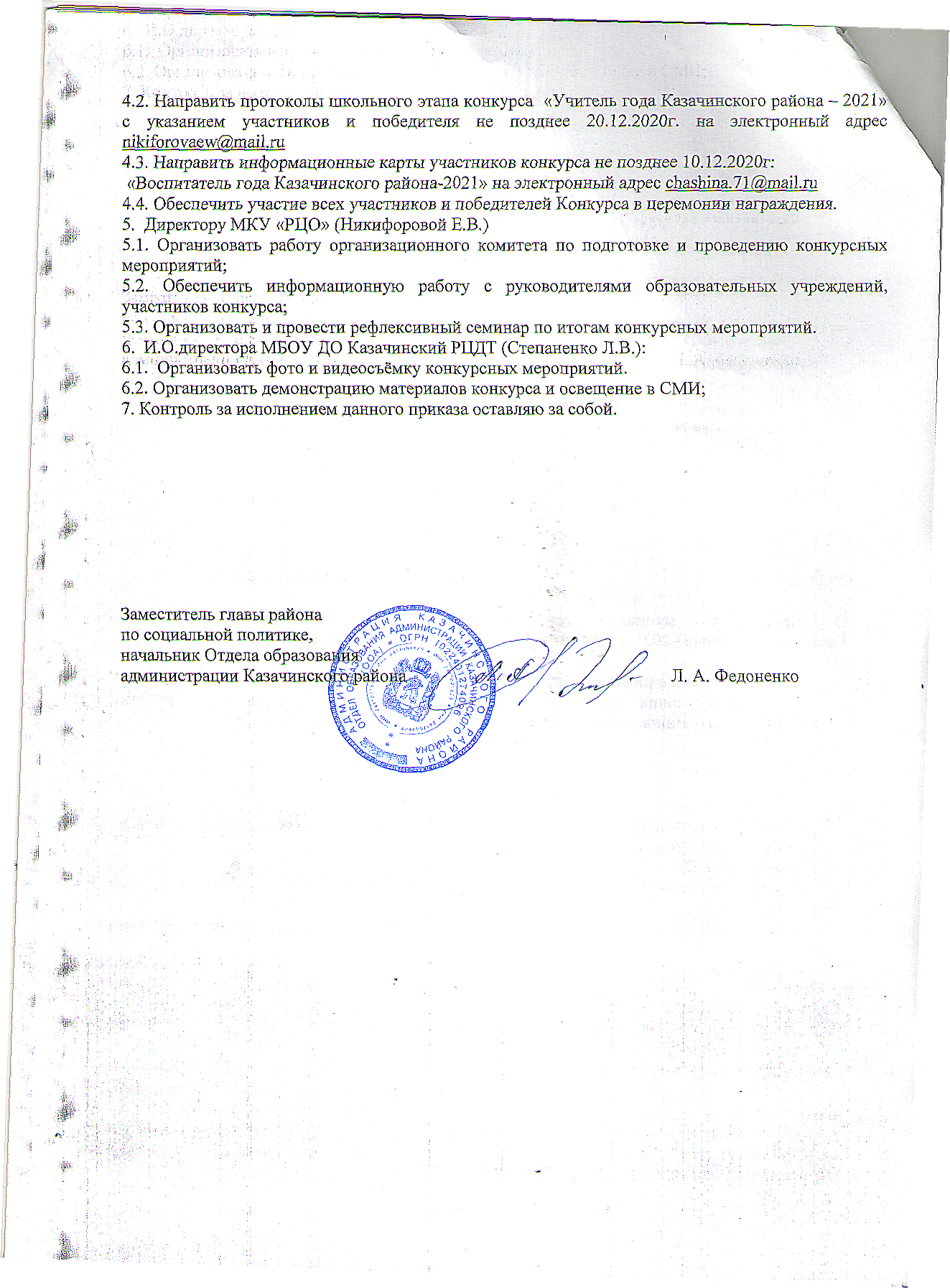  Приложение 1                          к приказу Отдела образования                администрации  Казачинского районаПоложениео проведении муниципального профессионального конкурса«Учитель года Казачинского района - 2021». Общие положения1.1. Настоящее Положение о проведении муниципального профессиональном конкурсе «Учитель года Казачинского района - 2021» (далее – конкурс), определяет требования к участникам конкурса и представлению материалов,  конкурсные мероприятия, определение победителя муниципального конкурса, а также порядок финансирования муниципального конкурса.1.2. Учредители муниципального конкурса:Отдел образования администрации Казачинского района, Казачинская территориальная (районная) организация профсоюза работников народного образования и науки Российской Федерации.1.3. Предназначение конкурса.Конкурс направлен на развитие творческой деятельности педагогических работников по обновлению содержания образования, поддержку новых технологий в организации образовательного процесса, рост профессионального мастерства педагогических работников, утверждение приоритетов образования в обществе.Цели и задачи районного конкурса:повышение престижа и статуса педагогов, обеспечивающих качество образования, в обществе; выявление, поддержка и поощрение талантливых педагогических работников системы образования Казачинского района; распространение опыта лучших педагогов Казачинского района;формирование муниципального кадрового резерва.1.4. Участниками профессионального конкурса являются педагоги общеобразовательных учреждений Казачинского района, реализующие общеобразовательные программы начального общего, основного общего, среднего (полного) общего образования.По итогам конкурса абсолютный победитель направляется для участия в краевом профессиональном конкурсе «Учитель года Красноярского края - 2021».1.5. Для организации и проведения конкурса создается оргкомитет, состав которого утверждается приказом Отдела образования администрации Казачинского района. Оргкомитет обеспечивает информационное и организационно-методическое сопровождение конкурса: определяет место, дату проведения конкурса; организует освещение конкурса в средствах массовой информации и на сайте Отдела образования;формирует состав конкурсной и счетной комиссии.2. Организация и проведение Конкурса.2.1.  Конкурс  проводится   в два тура дистанционно.1 тур отборочный проводится с 20.12.2020г. по 20.01.2021 г.Принимают участие победители школьного этапа конкурса «Учитель года Казачинского района - 2021» имеющие основное место работы, стаж работы в должности не менее 5 лет (победители муниципального конкурса предыдущих 3 лет участие в конкурсе не принимают). 2 тур финал  проводится с 20.01.2021г. по 10.02.2021г.Принимают участие 5 конкурсантов, набравших наибольшее количество баллов в 1 туре. 2.2. Возраст обучающихся для проведения конкурсных мероприятий: 1-11 кл.2.3. Конкурсные мероприятия.Каждый тур  включает в себя следующие конкурсные испытания:1 тур – отборочный  интернет-портфолио – каждый участник (конкурсант) подает в конкурсную комиссию информационную карту, в которой указана ссылка на интернет-ресурс, где размещены конкурсные материалы: «Я-педагог»Конкурсант раскрывает мотивы выбора учительской профессии, отражает собственные педагогические принципы и подходы к образованию, своё понимание миссии педагога в современном мире.Критерии оценивания:Образование, место работы, должностьНаличие проблемы и обоснование личностной значимостиОписание результатов использования педагогической технологии (методов, способов)Представление собственного педагогического опытаПрофессиональная культура, достижения.Самобытность и оригинальность  представления2.Технологическая карта учебного занятия  с детьми (урока) и видеоматериал – фрагмент проведенного учебного занятия.продолжительность15-20 минут Формат: Конкурсант представляет самостоятельно разработанную технологическую карту учебного занятия (урока) и видеофрагмент проведенного учебного занятия, согласно представленной технологической карты, продолжительностью 15-20 минут.      Критерии оценивания:Уровень целеполагания. Цели и задачи сформулированы диагностично, направлены на результат. Отражают формирование универсальных учебных действий (далее – УУД)Содержание учебного материала соответствует дидактическим требованиям, адекватно целям, органично включает ценностный (воспитывающий) и развивающий компонентыЛогика организации учебно-познавательной деятельности. Этапы четкие, логичные, завершенные. Переход к новым этапам осуществляется с помощью проблемных связок.  Методы и приемы организации учебно-познавательной деятельности. Методы и приемы адекватны задачам. Сочетание методов и приемов оптимально стимулирует познавательную активность учащихся, учтены их индивидуальные особенности. Личностные качества педагога на уроке: предметная компетентность и общая эрудиция учителя; культура и грамотность речи (дикция, темп, образность речи, общая и специфическая грамотность речи); стиль  общения с учащимися; общая культура учителяКачество сценирования видеоурока: логика построения сюжетной линии, оптимальность, содержательность и информативность отобранных фрагментов и др.Качество прилагаемых к видеоуроку материалов: пояснительной записки, приложения, самоанализаТехнический уровень записи и монтажа видеоурока2 тур финал – Конкурсные испытания проходят в демонстрационном режиме на базе образовательных учреждений дистанционно, в рамках реального времени.Проведение учебного занятия, самоанализ. (регламент 45 минут, включая 15 минут для анализа и ответов на вопросы)Формат: проведение учебного занятия с учащимися в дистанционной форме. Тему учебного занятия, возрастной состав учебной группы, используемые для проведения учебного занятия онлайн-платформы, цифровые сервисы и ресурсы участник финала определяет самостоятельно. Количество учащихся определяется конкурсантом самостоятельно, исходя из технических возможностей и оснащенности (не менее 10 человек).До  начала  прохождения конкурсного испытания конкурсант направляет ссылку для подключения в конференцию конкурсной комиссии  и ученикам, которые будут участвовать в учебном занятии.      Критерии оценивания:разработка, реализация и рефлексия учебного занятия, ориентированного на результат (планирование результатов  и их оценка, владение рефлексивно-оценочными инструментами, рефлексия деятельности учеников и своей деятельности)предметная, языковая и информационная грамотность (свободное владение содержанием преподаваемого предмета, техническими средствами, отсутствие орфоэпических, речевых, грамматических ошибок, отбор оптимального для задач урока объема и содержания информации).методическое и педагогическое мастерство (методическая целостность и структурированность урока, целесообразность использования приемов и средств обучения, изменение плана урока в соответствии с возникшими на уроке учебными ситуациями, использование возможностей современной образовательной среды, демонстрация использования заявленного методического приема, технологии и т.д., метапредметность и межпредметная интеграция, умение создавать и поддерживать высокий уровень мотивации и высокую интенсивность деятельности учащихся, стимулирование самостоятельности обучающихся).Мастер-класс с для педагогов.  (регламент 25 минут, включая 5 минут для анализа и ответов на вопросы)Демонстрация  профессионального мастерства в области передачи собственного педагогического опыта.Формат: проведение мастер-класса по предмету, отражающему используемую участником педагогическую технологию и методические приемы. Участниками мастер-класса являются  педагоги – участники конкурса. Тема мастер-класса определяется участниками самостоятельно. До  начала  прохождения конкурсного испытания конкурсант направляет ссылку для подключения в конференцию конкурсной комиссии  и участникам мастер-класса.      Критерии оценивания:актуальность и методическое обоснование представляемого приема, технологии;творческий подход и импровизация (творческое решение педагогических задач, индивидуальность в работе с аудиторией, использование оригинальных заданий и т.п.)рефлексивная культура (способность к самоанализу в использовании методов, достижении результатов, организации своей деятельности).информационная и языковая культура (использование разнообразных форматов представления и структурирования информации, разных источников информации и образовательных ресурсов, владение профессиональной терминологией, педагогический кругозор и эрудиция);ценностные ориентиры и воспитательная направленность (понимание ценностных аспектов образования, его воспитательного потенциала);метапредметность и межпредметная интеграция.Решение педагогического кейса. Решение профессионального педагогического кейса предполагается в форме открытого дистанционного мероприятия, предполагает анализ и оценку проблемной педагогической ситуации, а также решение проблемы и принятие решения.Конкурсанты в порядке очередности выбирают номер конверта с педагогической ситуацией. Знакомятся с педагогической ситуацией, анализируют, дают оценку и предполагаемое решение.      Критерии оценивания:соответствие предложенной оценки ситуации реальной проблеме, заложенной в кейсе;эффективность избранных методов в решении проблемы;логическая последовательность  в решении кейса;соблюдение этических норм профессиональной деятельности3. Конкурсная и счетная комиссии3.1. Для оценивания конкурсных мероприятий конкурса формируется конкурсная комиссия. Состав конкурсной комиссии  утверждается оргкомитетом конкурса.3.2. Для проведения жеребьевки, подготовки сводных оценочных ведомостей по результатам выполнения участниками конкурса конкурсных заданий, организации подсчета баллов, набранных участниками конкурса в конкурсных мероприятиях, создается счетная комиссия. Состав счетной комиссии утверждается оргкомитетом конкурса.4. Определение  победителя Конкурса.4.1. Каждое конкурсное испытание 1 и 2 тура оценивается членами конкурсной комиссии в баллах в соответствии с критериями конкурса. Каждый член конкурсной комиссии оформляет экспертный лист и направляет в счетную комиссию.4.2. Конкурсанты, набравшие наибольшее количество баллов по итогам всех конкурсов 1 тура, становятся финалистами второго тура.4.2. По итогам второго тура конкурсант, набравший наибольшее количество баллов в общем рейтинге по результатам всех конкурсов становится победителем.5. Награждение победителя и конкурсантов.5.1. Объявление результатов районного конкурса, награждение конкурсантов и победителя конкурса, осуществляется на торжественном закрытии конкурса.5.2. Конкурсанты, финалисты и победитель  муниципального этапа награждаются грамотами и подарками. 6. Финансирование конкурса 6.1. Финансирование проведения конкурса осуществляется Отделом образования администрации Казачинского района, общеобразовательными учреждениями.6.2. Организационный взнос для общеобразовательных учреждений определяется на оргкомитете конкурса.                                                                                                Приложение 2                           к приказу Отдела образования                администрации  Казачинского районаПоложениео проведении муниципального профессионального конкурса«Воспитатель года Казачинского района - 2021»Общие положенияНастоящее Положение о проведении муниципального профессиональном конкурсе «Воспитатель года Казачинского района - 2021» (далее - конкурс), устанавливает правила организации и проведения муниципального профессионального конкурса «Воспитатель года Казачинского района - 2021».Учредителями муниципального конкурса являются Отдел образования администрации Казачинского района, Казачинская территориальная (районная) организация профсоюза работников народного образования и науки Российской Федерации.Участниками конкурса являются педагоги образовательных организаций, реализующих ООП ДО, имеющие стаж педагогической работы в данной должности не менее 3 лет. Победители муниципального профессионального конкурса «Воспитатель года Казачинского района» предыдущих 5 лет участие в конкурсе не принимают).По итогам конкурса абсолютный победитель направляется для участия в краевом профессиональном конкурсе «Воспитатель года Красноярского края - 2021».Для организации и проведения конкурса создается оргкомитет, состав которого утверждается приказом Отдела образования администрации Казачинского района.Оргкомитет обеспечивает информационное и организационно-методическое сопровождение конкурса, определяет место, дату проведения конкурса, организует освещение конкурса в средствах массовой информации и на сайте Отдела образования, формирует состав конкурсной и счетной комиссии.Цели и задачи конкурсаЦель конкурса - выявление и поддержка талантливых, активных, владеющих современными профессиональными компетенциями педагогов образовательных организаций, реализующих ООП ДО (далее - педагоги) Казачинского района. Задачи конкурса:выявление педагогов, владеющих инновационными средствами, методами и технологиями дошкольного образования;создание условий для профессионального развития педагогов;публичное признание значительного вклада участников конкурса в развитие дошкольного образования Казачинского района.Содержание и организация конкурса         3.1. Конкурс  проводится в два этапа.1 этап - отборочный. Принимают участие не менее 50% педагогических работников образовательных учреждений, реализующих образовательную программу дошкольного образования.2 этап муниципальный – участвуют победители 1 этапа: по одному представителю от образовательной организации (куста).         3.2. Конкурсные испытания оценивает независимая конкурсная комиссия,  в состав которой входят  педагоги, администрация ОУ,  реализующие ООП ДО, специалисты Отдела образования администрации Казачинского района.3.3. Возраст воспитанников для проведения конкурсных мероприятий 4-7 лет. Конкурсные испытания   1 этап отборочный: интернет-портфолио – каждый педагог (конкурсант) подает в конкурсную комиссию ссылку на интернер-ресурс, где  размещены конкурсные материалы:«Я - педагог»  Конкурсант представляет информационный блок, раскрывающий своё отношение к профессии, мотивы выбора педагогической профессии. Отражает собственные педагогические принципы и подходы к образованию, своё понимание миссии педагога в современном мире. Представление может быть проиллюстрировано фотографиями, презентацией, рисунками, таблицами, видеоматериалами и др.Критерии оценивания:Образование, место работы, должностьНаличие проблемы и обоснование личностной значимостиОписание результатов использования педагогической технологии (методов, способов)Представление собственного опытаПрофессиональная культура, достижения.Самобытность и оригинальность  представленияКонспект (сценарный план) педагогического мероприятия (занятия) с детьми.Конкурсант представляет самостоятельно разработанное образовательное мероприятие (занятие) с детьми, демонстрирующее практический опыт участника, отражающий сущность используемых образовательных технологий, методик, приемов. Образовательную область, тему образовательного мероприятия, возрастной состав воспитанников  участник определяет самостоятельно.Критерии оценивания:Постановка целей, как формулировка конечного результата; задач как пути реализации (образовательные, развивающие, воспитательные)Методическая компетентность (соответствие выбранного содержания, форм, методов  и приемов возрасту детей)Учет индивидуальных особенностей детейПоддержка активности и инициативностиУмение использовать развивающую предметно-пространственную средуМастер-класс для педагогов (методическая разработка).Конкурсант представляет методическую разработку мастер-класса в области передачи собственного педагогического опыта, отражающего используемую участником педагогическую технологию, методические приемы и т.п.Критерии оценивания:Постановка проблемы.  Понимание целей, задач и ожидаемых результатов. Методическое обоснование предлагаемых способов обучения и развития детей дошкольного возраста.Исследовательская компетентность. Способность выдвигать гипотезы и предположения, проводить проверку и обосновывать свои выводы, сравнение информации.Рефлексивная культура. Анализ своей деятельности.Консультация-семинар  для родителей (методическая разработка). Конкурсант представляет методическую разработку обучающего семинар-консультации для родителей по вопросам дошкольного образования. Тему и способ представления конкурсант определяет самостоятельно.Критерии оценивания:Формулировка педагогической проблемы для родителей.Формулировка планируемых результатовОригинальность решений и подходовЛогическая последовательностьДоступность материала для пониманияКонкурсные испытания 2 этапа муниципального. Конкурсные испытания проходят в демонстрационном режиме на базе образовательных учреждений. Каждый участник (конкурсант) проводит конкурсные мероприятия, согласно методическим разработкам представленным в 1 этапе, которые снимает на видео. Снятые видеоролики размещает на интернет-ресурсе (Google Диск, Облако Mail.r, Яндекс.Диск, на сайте ОУ (личной страничке). Ссылку на интернет-ресурс направляет в конкурсную комиссию (либо видеозаписи доставляет в конкурсную комиссию на электронном носителе). Видеоролики должны быть оформлены информационной заставкой с указанием имени участника Конкурса, образовательной организации, которую он представляет.Педагогическое мероприятие (занятия) с детьми и самоанализ мероприятия. Конкурсант представляет видео проведенного педагогического мероприятия (занятия) с детьми, согласно представленному конспекту (сценарному плану) и представляет самоанализ. Возрастную группу и тему занятия конкурсант определяет самостоятельно.Формат: Конкурсант представляет проведенное педагогическое мероприятие (занятие) с детьми, согласно представленному конспекту (сценарному плану) 1 этапа и представляет самоанализ. Возрастную группу и тему занятия конкурсант определяет самостоятельно.Критерии оценивания:Соответствие проведенного педагогического мероприятия заявленному  сценарному плану Постановка целей, как формулировка конечного результата; задач как пути реализации (образовательные, развивающие, воспитательные)Методическая компетентность (соответствие выбранного содержания, форм, методов  и приемов возрасту и индивидуальным особенностям детей)Умение заинтересовать группу детей выбранным содержанием и видом деятельности и умение удерживать  интерес детей в течение организованной деятельностиПоддержка активности и инициативностиУмение использовать развивающую предметно-пространственную средуСамоанализ проведенного образовательного мероприятия с детьми.Критерии оценивание:Глубина и точность анализа мероприятияРефлексия своей профессиональной деятельностиМастер-класс для педагогов. Конкурсант работает с аудиторией взрослых (педагогические работники ДОУ) по заранее представленной методической разработке в 1 этапе. Демонстрирует элементы профессиональной деятельности (методические приемы, методы, технологии обучения и развития детей дошкольного возраста).Критерии оценивания:Соответствие проведенного мастер-класса заявленной методической разработке.Постановка проблемы.  Понимание целей, задач и ожидаемых результатов. Методическое обоснование предлагаемых способов обучения и развития детей дошкольного возраста.Исследовательская компетентность. Способность выдвигать гипотезы и предположения, проводить проверку и обосновывать свои выводы, сравнение информации.Рефлексивная культура. Анализ своей деятельностиКонсультация-семинар для родителей -  конкурсант представляет видеоролик обучающего семинар-консультация для родителей по вопросам дошкольного образования (методическая разработка представлена в 1 этапе). Критерии оценивания:Соответствие представленного семинар-консультации заявленной методической разработке.Формулировка педагогической проблемы для родителей.Формулировка планируемых результатовОригинальность решений и подходовЛогическая последовательностьДоступность материала для понимания4.  Конкурсное оценивание, определение победителя конкурса4.1. Каждое конкурсное испытание 1 этапа оценивают три  члена конкурсной комиссии в баллах в соответствии с критериями конкурса. Каждый член конкурсной комиссии оформляет экспертный лист и направляет в счетную комиссию.4.2. Педагоги образовательных учреждений (куста), по результатам конкурсных испытаний 1 этапа набравшие наибольшее количество баллов, становятся конкурсантами муниципального этапа.4.3. По итогам второго этапа конкурсант, набравший наибольшее количество баллов в общем рейтинге по результатам всех конкурсных испытаний становится победителем.В случае возникновения спорной ситуации право решающего голоса остаётся за председателем Конкурсной комиссии.           5.6. Для проведения жеребьевки, подготовки сводных оценочных ведомостей по результатам выполнения участниками конкурса конкурсных заданий, организации подсчета баллов, набранных участниками конкурса в конкурсных мероприятиях, создается счетная комиссия. Состав счетной комиссии утверждается оргкомитетом конкурса.    6. Награждение победителя и лауреатов конкурса.    6.1. Все конкурсанты и победитель награждаются грамотами и подарками. 6.2. Объявление результатов районного конкурса, награждение конкурсантов и победителя  конкурса, осуществляется на торжественном закрытии конкурса   8. Финансирование конкурса            8.1. Финансирование проведения конкурса осуществляется Отделом образования администрации Казачинского района, образовательными учреждениями района.8.2. Организационный взнос для образовательных учреждений определяется на оргкомитете конкурса.Приложение 3к приказу Отдела образования администрации  Казачинского  районаОрганизационный комитетКонкурсная комиссия 2 этапа1«Учитель года Казачинского района - 2021»Конкурсная комиссия 1 этапа «Воспитатель года Казачинского района-2021»1Алиева Е.М. . – заведующий МБДОУ Казачинского  д/с №1Бакурова С. А. – старший воспитатель МБДОУ Казачинского д/с №1Белова Л.Г. – заведующий МБДОУ Галанинского д/сАхтямова А.Г. – воспитатель МБДОУ Галанинского д/с, руководитель районного методического объединения воспитателей, участник краевого профессионального конкурса «Воспитатель года Красноярского края 2018»Карпова Л.А. - зам. директора по дошкольному образованию МБОУ Момотовской  СОШБраун А.С.- заведующий МБДОУ Казачинского  д/с «Солнышко»Корчагина Т.Г - старший воспитатель МБДОУ Казачинского д/»Солнышко»Горюнова А.В. – заведующий МБДОУ Мокрушинского д/сПопкова И.А. зам. директора по дошкольному образованию МБОУ Дудовской  СОШБиктагирова С.А.- зам. директора по дошкольному образованию МБОУ Отношинской  СОШМакаровская Л.В.- зам. директора по дошкольному образованию МБОУ Вороковской  СОШШимохина П.И.-  воспитатель МБОУ Вороковской СОШ, участник краевого профессионального конкурса «Воспитатель года Красноярского края 2019»Фролова Е.Г. -  воспитатель МБОУ Вороковской СОШ, участник краевого профессионального конкурса «Воспитатель года Красноярского края 2020»Жупикова Ю.Е. .-  зам. директора по дошкольному образованию МБОУ Рождественской  СОШ Дулепко Евгения Робертовна – тьютор МКУ «РЦО»Конкурсная комиссия 2 этапа 1«Воспитатель года Казачинского района-2021»1Состов конкурсной комиссии может изменятьсяСчётная комиссияПриложение 4к приказу Отдела образования администрации  Казачинского  районаИнформационная карта участникапрофессионального конкурса «Учитель года Казачинского района 2021»,Информационная карта участникапрофессионального конкурса «Воспитатель года Казачинского района 2021»Приложение 5к приказу Отдела образования администрации  Казачинского районаСмета расходов на проведение конкурса.Федоненко Людмила АрнольдовнаПредседатель организационного комитета, заместитель главы района по социальной политике, начальник Отдела образования администрации Казачинского района;Волкова Светлана Юрьевназаместитель начальника Отдела образования администрации Казачинского района;Никифорова Елена ВладимировнаЧащина Елена Геннадьевна Белова Любовь Геннадьевна     Кириллова Ольга Александровна       директор МКУ «РЦО»старший методист МКУ «МКУ»председатель профсоюза работников образования Казачинского районадиректор МБОУ Рождественской СОШФедоненко Людмила АрнольдовнаПредседатель жюри, заместитель главы района по социальной политике, начальник Отдела образования администрации Казачинского района;Волкова Светлана Юрьевназаместитель начальника Отдела образования администрации Казачинского района;Никифорова Елена Владимировнадиректор МКУ «РЦО»; Победитель муниципального профессионального  конкурса « Учитель года Казачинского района – 2017». Чащина Елена Кимовна старший методист МКУ «РЦО»Стильве Ольга ВасильевнаТьютор МКУ «РЦО»Цыбульская Ирина СергеевнаУчитель математики МБОУ Момотовской СОШ, победитель профессионального конкурса «Учитель года Казачинского района 2020», участник краевого конкурса «Учитель года Красноярского края 2020»Никифорова Елена ВладимировнаЧащина Елена ГеннадьевнаПредседатель конкурсной комиссии, директор МКУ «РЦО»старший методист по дошкольному образованию  МКУ «РЦО»Ахтямова Анна ГригорьевнаМакаровская Любовь ВладимировнаФролова Елена ГеннадьевнаРуководитель районного методического объединения воспитателей, победитель профессионального конкурса «Воспитатель года Казачинского района 2018»Заместитель директора по дошкольному воспитанию МБОУ Вороковской СОШВоспитатель МБОУ Вороковской СОШ, победитель профессионального конкурса «Воспитатель года Казачинского района 2020»Боярова Дарья Сергеевнаспециалист по работе с педагогическими кадрами  МКУ «РЦО»Вильчик Анна Александровнатьютор МКУ «РЦО»И.Ф. О.ОУДолжностьОбразование (специальность, квалификация по диплому)Название учреждения и год окончанияСтаж педагогической работы в данной должностиВ каких (классах) возрастной группе в настоящее время работаетеСсылка на интернет-портфолио:Контактные данные:ТелефонЭлектронная почтаВ соответствии со ст. 9 Федерального закона от 27.07.2006 № 152-ФЗ « О персональных данных» даю согласие на обработку и использование персональных данных, размещение методических разработок на диске, сайте учредителя Конкурса, использование конкурсных материалов для издания методических сборников, как в печатном, так и в электронном виде.Дата___________________                   Подпись участника  _____________________Руководитель ОУ _______________________________В соответствии со ст. 9 Федерального закона от 27.07.2006 № 152-ФЗ « О персональных данных» даю согласие на обработку и использование персональных данных, размещение методических разработок на диске, сайте учредителя Конкурса, использование конкурсных материалов для издания методических сборников, как в печатном, так и в электронном виде.Дата___________________                   Подпись участника  _____________________Руководитель ОУ _______________________________И.Ф. О.ОУДолжностьОбразование (специальность, квалификация по диплому)Название учреждения и год окончанияСтаж педагогической работы в должностиВ какой возрастной группе в настоящее время работаетеСсылка на интернет-портфолиоТема  педагогического мероприятия с  детьми  и возраст детей Тема мастер-класса для педагогаТема консультации-семинара с родителямиКонтактные данные:ТелефонЭлектронная почтаВ соответствии со ст. 9 Федерального закона от 27.07.2006 № 152-ФЗ « О персональных данных» даю согласие на обработку и использование персональных данных, размещение методических разработок на диске, сайте учредителя Конкурса, использование конкурсных материалов для издания методических сборников, как в печатном, так и в электронном виде.Дата___________________                   Подпись участника  _____________________Руководитель ОУ _______________________________В соответствии со ст. 9 Федерального закона от 27.07.2006 № 152-ФЗ « О персональных данных» даю согласие на обработку и использование персональных данных, размещение методических разработок на диске, сайте учредителя Конкурса, использование конкурсных материалов для издания методических сборников, как в печатном, так и в электронном виде.Дата___________________                   Подпись участника  _____________________Руководитель ОУ _______________________________№Наименование расходовКоличество Цена за ед., руб.Сумма, руб Грамота, А41010,0100,0Фоторамки А410150,01500,0Цветы, букеты10500,04 000,0Приз победителю конкурса (сертификат)210 000,020 000,0Призы лауреатам конкурса (сертификат)82 000,016 000,0Кубок победителю2850,01700,0ВСЕГО:ВСЕГО:ВСЕГО:ВСЕГО:43300 руб.